Determination 26.15.09IN THE MATTER of an Adjudicationpursuant to the Construction Contracts(Security of Payments) Act (NT) (“Act”)BETWEEN:(“Applicant”)and(“Respondent”)AMENDMENT OF DECISION1. 	I have reviewed my decision after sending a copy of the decision to the Registrar for publication under section 54 of the Act.2. 	It has occurred to me that the Registrar will have difficulty publishing my decision after redacting the information I have determined to be confidential under section 38(1)(e) of the Act.3. 	I have found that the ‘nature of the works’ is not confidential information that cannot be published by the Registrar under section 38(1)(e) of the Act.4. 	I therefore amend paragraph 105 of Determination 26.15.09 as follows:“140 	The following information is confidential:(a) 	the identity of the parties; and(b) 	the location and nature of the works.”5. 	I make this amendment under the slip rule and in accordance with section 43(2)(c) of the Act in force in the Northern Territory of Australia.DATED: 15 February 2016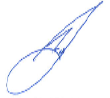 Rod PerkinsAdjudicator No. 26